Dodatak 1.U nastavku napiši do 150 riječi o sebi u narativu. Onako kako želiš da mi predstavimo tebe na sajtu projekta, ukoliko budeš jedan od korisnika! LIČNE INFORMACIJEAnis MrganMehe Tase 28 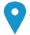 Tel. 036570048                            Br. mob.    0603125676   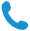 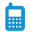 anomrgan12@gmail.com 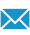 web stranica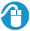 Pol: Muski pol (Male)Datum rođenja 23/03/1997 aPLIKACIJA ZA POZICIJUUčesnik na radionicama AGRIPRENEURRADNO ISKUSTVO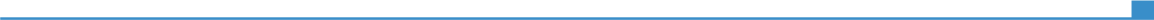 Pripravnicki staz (od 01.06.2022 do 01.06.2023)Volonterski rad (od 11.09.2016 do 11.05.2022)Ministarstvo poljoprivrede MostarPripravnicki staz (od 01.06.2022 do 01.06.2023)Volonterski rad (od 11.09.2016 do 11.05.2022)Ministarstvo poljoprivrede, Ul. Hrvatske mladeži bb 88 000 Mostar, https://mpsv-hnz-k.ba/Pripravnicki staz (od 01.06.2022 do 01.06.2023)Volonterski rad (od 11.09.2016 do 11.05.2022)Pripravnicki rad unutar drzavne institucije od godinu danaPripravnicki staz (od 01.06.2022 do 01.06.2023)Volonterski rad (od 11.09.2016 do 11.05.2022)Navedi sektor privrede / Ekologija I ocuvanje okolisa/ opsta poljoprivredaUG *Nesto Vise* Mostar, Humilišani bb, 88000 Mostar, Bosna i Hercegovina, https://nestovise.org/kontakt/EDUKACIJE I TRENINZIBold project (od14/08/2022 – do17/09/2022)AIESEC Project (od 11/12/2021 do 12/12/2021)Scientific Seminars (od 08/07/2019 do Bold Fellowship for Civic engagement in Omaha (Leadership program)Bold project (od14/08/2022 – do17/09/2022)AIESEC Project (od 11/12/2021 do 12/12/2021)Scientific Seminars (od 08/07/2019 do US embassy in Sarajevo and University of Nebraska in OmahaUS embassy in Sarajevo and University of Nebraska in OmahaBold project (od14/08/2022 – do17/09/2022)AIESEC Project (od 11/12/2021 do 12/12/2021)Scientific Seminars (od 08/07/2019 do How to be a leader, how to work on projects and  how to implement decisions and  teamwork in project.Aiesec Businees skills Academy, work on social /economy ways in creating projects for organizations/NGOs.How to be a leader, how to work on projects and  how to implement decisions and  teamwork in project.Aiesec Businees skills Academy, work on social /economy ways in creating projects for organizations/NGOs.VJEŠTINEMaternji jezikBosanski jezikBosanski jezikBosanski jezikBosanski jezikBosanski jezikOstali jeziciRAZUMJEVANJE RAZUMJEVANJE GOVOR GOVOR PISANJEOstali jeziciSlušanje ČitanjeGovorna interakcijaIzgovorEngleski jezikB2B2B2B2b2University TOEFL/ B2University TOEFL/ B2University TOEFL/ B2University TOEFL/ B2University TOEFL/ B2Njemacki jezikA2A2A2A2a2Lingua+ A2 zertifikatLingua+ A2 zertifikatLingua+ A2 zertifikatLingua+ A2 zertifikatLingua+ A2 zertifikatNivoi: A1/2: Osnovno znanje - B1/2: Nezavisni korisnik - C1/2 Vješt korisnikCommon European Framework of Reference for LanguagesNivoi: A1/2: Osnovno znanje - B1/2: Nezavisni korisnik - C1/2 Vješt korisnikCommon European Framework of Reference for LanguagesNivoi: A1/2: Osnovno znanje - B1/2: Nezavisni korisnik - C1/2 Vješt korisnikCommon European Framework of Reference for LanguagesNivoi: A1/2: Osnovno znanje - B1/2: Nezavisni korisnik - C1/2 Vješt korisnikCommon European Framework of Reference for LanguagesNivoi: A1/2: Osnovno znanje - B1/2: Nezavisni korisnik - C1/2 Vješt korisnikCommon European Framework of Reference for LanguagesKomunikacijske vještineNavedi svoje vještine komunikacije. Prezicizaj u kojem kontekstu su ti bile potrebnedobre komunikacijske vještine razvijene tokom rada i konsultacija sa klijentima vezano za poljoprivredne konkurse I sajmove. Dobro razvijene komunikacijske vjestine oko rada sa klijentima i investitorima na projektima.Pored toga razgovor  i pregovor sa klijentima iz svere poljoprivrede I drugih socijalno/ekonosmkih preduzeca I organizatora.Organizacijske vještineNavedi organizacione vještine i preciziraj u kojem kontekstu su ti bile potrebneVođenje tima za poljoprivredne projekte unutar ministarstvaVodenje tima I kontrola tima na terenu medu radnicima I investitorima  Ostale poslovne vještineNavedi ostale poslovne vještine i preciziraj u kojem kontekstu su ti bile potrebneTrenutno nemam drugih poslovnih vjestuna jer sam limitiran radom u kancelariji I na terenu Kompjuterske vještineNavedi kompjuterske vještine i preciziraj u kojem kontekstu su ti bile potrebnedobro vladanje sa Microsoft Office™ alatimadobro vladanje sa internetom dobro vladanje sa programima za konstrukciju poljoprivrednih povrsina Ostale vještineNavedi ostale vještine i preciziraj u kojem kontekstu su ti bile potrebneelektronikaupravljanje sa masinama u poljoprivrediupravljanje alatima za deminiranje I uklanjanje eksplozivnih sredstavamehatronika, (mehanicar)Vozačka dozvolaB kategorija sa 6 godina voznog iskustvaDODATNE INFORMACIJEUcestvovao na razlicitim poljoprivrednim sajmovima , velik broj certifikata, od jezika pa do seminarskih projekata  (njemacki jezik, science day at Mostar and in Prague), dekanova nagrada za uspijeh za magistarski studij (8.40). Pored  toga ucestvovao na kursevima za obuku u deminiranju, kursevima za medicinu na planini (GSS spasioc Mostar),  Zdravo , Moje ime je Anis Mrgan , diplomirani inzinjer poljoprivrede iz Mostara. Nakon spreman da radim, ucim I stjecem nova prijateljstva kroz seminare I projekte. Pored toga veoma spretan sa zadacima I ulogama koje preuzmem. Volim da radim, ali pored toga volim I da koristim svoje slobodno vrijeme u druzenju i planinarenju na planini. Pored toga isto volim ljeto, ko i zimu, tako da mi nesmeta ni vrucina, ni hladnoca. Prosao sam mnogo seminara I mnogo sam upoznao mladih osoba od kojih sam puno toga naucio.